СОБРАНИЕ ДЕПУТАТОВ ВЕСЬЕГОНСКОГО РАЙОНАТВЕРСКОЙ ОБЛАСТИРЕШЕНИЕг. Весьегонск15.03.2012                                                                                                                                 № 325Заслушав отчет главы администрации Весьегонского района Угнивенко И.И. о состоянии транспортного обслуживания на территории Весьегонского района в 2011 годуСобрание депутатов Весьегонского района решило:1.Принять к сведению отчет  главы администрации Весьегонского района Угнивенко И.И. о состоянии транспортного обслуживания на территории Весьегонского района в 2011 году (прилагается).2.Настоящее решение вступает в силу со дня его подписания.                  Глава района                                                                            А.В. ПашуковО состоянии транспортного обслуживания на территории Весьегонского района в 2011 году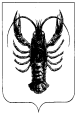 